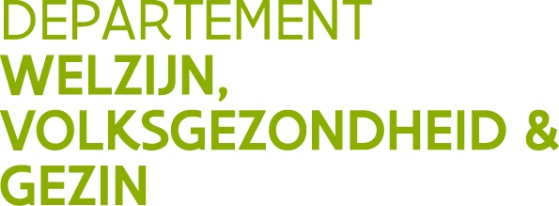 Vlaams Infrastructuurfonds voor Persoonsgebonden AangelegenhedenKoning Albert II-laan 35 bus 341030 BrusselT 02 553 32 50F 02 553 34 80vipa@vlaanderen.beProgramma van eisen Hierin worden het algemeen technisch concept, de projectgebonden doelstellingen, de prestatie-eisen op het vlak van comfort, gebruik van energie, water en materialen bepaald. Bovendien dient dit document als toelichting bij de afvinklijst van de criteria duurzaamheid.Tenslotte wordt er in het excel-document van het programma van eisen een overzicht gegeven van de objectief evalueerbare comfortwaarden en specifieke technische eisen per type lokaal.Aanvullend kunnen hierbij bijlages toegevoegd worden vb. Toegankelijkheidsadvies, EPB voorstudie, technische rekennota,…////////////////////////////////////////////////////////////////////////////////////////////////////////////////////////////////////////////////////////////////////////////////////////////////////////////////////////////////////////////////////////////////////Programma van eisenToelichting bij de afvinklijst VIPA-duurzaamheidscriteriaPROJECTTEAMArchitectNaam: Email: Tel:StabiliteitNaam: Email: Tel:TechniekenNaam: Email: Tel:EPB-verslaggevingNaam: Email: Tel:Andere (vb. Bureau akoestiek)Naam: Email: Tel:ENERGIE-EISENENERGIE-EISENENERGIE-EISENENERGIE-EISENENERGIE-EISENENERGIE-EISENENERGIE-EISENENERGIE-EISENENERGIE-EISENENERGIE-EISENEnergie en EPB voor nieuwbouw of uitbreidingE-peil (wonen en niet-residentieel)EPN: EPW:EPN: EPW:EPN: EPW:EPN: EPW:EPN: EPW:Energie en EPB voor nieuwbouw of uitbreidingU-waarden (wonen en niet-residentieel)U-waarden (wonen en niet-residentieel)Welke isolatie wordt er gebruikt + dikte  + U-waarde? Welk type schrijnwerk wordt er gebruikt + U-waarde + Ug-waarde?Welke isolatie wordt er gebruikt + dikte  + U-waarde? Welk type schrijnwerk wordt er gebruikt + U-waarde + Ug-waarde?Welke isolatie wordt er gebruikt + dikte  + U-waarde? Welk type schrijnwerk wordt er gebruikt + U-waarde + Ug-waarde?Welke isolatie wordt er gebruikt + dikte  + U-waarde? Welk type schrijnwerk wordt er gebruikt + U-waarde + Ug-waarde?Welke isolatie wordt er gebruikt + dikte  + U-waarde? Welk type schrijnwerk wordt er gebruikt + U-waarde + Ug-waarde?Energie en EPB voor nieuwbouw of uitbreidingS-peil (wonen)S-peil (wonen)Energie en EPB voor nieuwbouw of uitbreidingHernieuwbare energie (≥ 15kwh/m²jaarWelke bronnen van hernieuwbare energie worden toegepast? Welke bronnen van hernieuwbare energie worden toegepast? Welke bronnen van hernieuwbare energie worden toegepast? Welke bronnen van hernieuwbare energie worden toegepast? Welke bronnen van hernieuwbare energie worden toegepast? Energie en EPB voor nieuwbouw of uitbreidingHernieuwbare energie (≥ 15kwh/m²jaarPV installatiePV installatieBiomassaBiomassaBiomassaEnergie en EPB voor nieuwbouw of uitbreidingHernieuwbare energie (≥ 15kwh/m²jaarZonneboilerZonneboilerWarmtenetWarmtenetWarmtenetEnergie en EPB voor nieuwbouw of uitbreidingHernieuwbare energie (≥ 15kwh/m²jaarGeothermie: KW opslagGeothermie: KW opslagWarmtepomp: lucht - luchtWarmtepomp: lucht - luchtWarmtepomp: lucht - luchtEnergie en EPB voor nieuwbouw of uitbreidingHernieuwbare energie (≥ 15kwh/m²jaarGeothermie: BEO-veldGeothermie: BEO-veldWarmtepomp: lucht - waterWarmtepomp: lucht - waterWarmtepomp: lucht - waterEnergie en EPB voor nieuwbouw of uitbreidingHernieuwbare energie (≥ 15kwh/m²jaarGeothermie: andereGeothermie: andereWarmtepomp: water - waterWarmtepomp: water - waterWarmtepomp: water - waterEnergie en EPB voor nieuwbouw of uitbreidingHernieuwbare energie (≥ 15kwh/m²jaarWKKWKKAndere:Andere:Andere:Energie en EPB voor nieuwbouw of uitbreidingToelichting keuzes:Toelichting keuzes:Toelichting keuzes:Toelichting keuzes:Toelichting keuzes:Toelichting keuzes:Energie en EPB voor verbouwing of ingrijpende duurzame renovatieAlgemeenHoeveel procent van de gebouwschil wordt er bijkomend geïsoleerd (zie bijlage voorstudie EPB)?Welke technieken worden vernieuwd?VentilatieVerwarmingElektriciteitAndere:Hoeveel procent van de gebouwschil wordt er bijkomend geïsoleerd (zie bijlage voorstudie EPB)?Welke technieken worden vernieuwd?VentilatieVerwarmingElektriciteitAndere:Hoeveel procent van de gebouwschil wordt er bijkomend geïsoleerd (zie bijlage voorstudie EPB)?Welke technieken worden vernieuwd?VentilatieVerwarmingElektriciteitAndere:Hoeveel procent van de gebouwschil wordt er bijkomend geïsoleerd (zie bijlage voorstudie EPB)?Welke technieken worden vernieuwd?VentilatieVerwarmingElektriciteitAndere:Hoeveel procent van de gebouwschil wordt er bijkomend geïsoleerd (zie bijlage voorstudie EPB)?Welke technieken worden vernieuwd?VentilatieVerwarmingElektriciteitAndere:Energie en EPB voor verbouwing of ingrijpende duurzame renovatieE-peil (wonen en niet-residentieel)EPN: EPW:EPN: EPW:EPN: EPW:EPN: EPW:EPN: EPW:Energie en EPB voor verbouwing of ingrijpende duurzame renovatieU-waarden (wonen en niet residentieel)Welke isolatie wordt er gebruikt + dikte + U-waarde?Welk type schrijnwerk wordt er gebruikt + U-waarde + Ug-waarde?Welke isolatie wordt er gebruikt + dikte + U-waarde?Welk type schrijnwerk wordt er gebruikt + U-waarde + Ug-waarde?Welke isolatie wordt er gebruikt + dikte + U-waarde?Welk type schrijnwerk wordt er gebruikt + U-waarde + Ug-waarde?Welke isolatie wordt er gebruikt + dikte + U-waarde?Welk type schrijnwerk wordt er gebruikt + U-waarde + Ug-waarde?Welke isolatie wordt er gebruikt + dikte + U-waarde?Welk type schrijnwerk wordt er gebruikt + U-waarde + Ug-waarde?Energie en EPB voor verbouwing of ingrijpende duurzame renovatieHernieuwbare energie (≥ 15kwh/m²jaar)Welke bronnen van hernieuwbare energie worden toegepast?Welke bronnen van hernieuwbare energie worden toegepast?Welke bronnen van hernieuwbare energie worden toegepast?Welke bronnen van hernieuwbare energie worden toegepast?Welke bronnen van hernieuwbare energie worden toegepast?Energie en EPB voor verbouwing of ingrijpende duurzame renovatieHernieuwbare energie (≥ 15kwh/m²jaar)PV installatiePV installatieBiomassaBiomassaBiomassaEnergie en EPB voor verbouwing of ingrijpende duurzame renovatieHernieuwbare energie (≥ 15kwh/m²jaar)ZonneboilerZonneboilerWarmtenetWarmtenetWarmtenetEnergie en EPB voor verbouwing of ingrijpende duurzame renovatieHernieuwbare energie (≥ 15kwh/m²jaar)Geothermie: KW opslagGeothermie: KW opslagWarmtepomp: lucht - luchtWarmtepomp: lucht - luchtWarmtepomp: lucht - luchtEnergie en EPB voor verbouwing of ingrijpende duurzame renovatieHernieuwbare energie (≥ 15kwh/m²jaar)Geothermie: BEO-veldGeothermie: BEO-veldWarmtepomp: lucht - waterWarmtepomp: lucht - waterWarmtepomp: lucht - waterEnergie en EPB voor verbouwing of ingrijpende duurzame renovatieHernieuwbare energie (≥ 15kwh/m²jaar)Geothermie: andereGeothermie: andereWarmtepomp: water - waterWarmtepomp: water - waterWarmtepomp: water - waterEnergie en EPB voor verbouwing of ingrijpende duurzame renovatieHernieuwbare energie (≥ 15kwh/m²jaar)WKKWKKAndere:Andere:Andere:Energie en EPB voor verbouwing of ingrijpende duurzame renovatieToelichting keuzes:Toelichting keuzes:Toelichting keuzes:Toelichting keuzes:Toelichting keuzes:Toelichting keuzes:SYSTEEMBESCHRIJVING OP NIVEAU VAN HET GEBOUWSYSTEEMBESCHRIJVING OP NIVEAU VAN HET GEBOUWSYSTEEMBESCHRIJVING OP NIVEAU VAN HET GEBOUWSYSTEEMBESCHRIJVING OP NIVEAU VAN HET GEBOUWSYSTEEMBESCHRIJVING OP NIVEAU VAN HET GEBOUWSYSTEEMBESCHRIJVING OP NIVEAU VAN HET GEBOUWSYSTEEMBESCHRIJVING OP NIVEAU VAN HET GEBOUWSYSTEEMBESCHRIJVING OP NIVEAU VAN HET GEBOUWSYSTEEMBESCHRIJVING OP NIVEAU VAN HET GEBOUWSYSTEEMBESCHRIJVING OP NIVEAU VAN HET GEBOUWTechnisch bouwconceptRegenwaterrecuperatieRegenwaterrecuperatiejajaneenneenTechnisch bouwconceptRegenwaterrecuperatieRegenwaterrecuperatieToelichting gebruik : Toelichting gebruik : Toelichting gebruik : Toelichting gebruik : Technisch bouwconceptVentilatieVentilatieSysteem DSysteem DWarmterecuperatieWarmterecuperatieTechnisch bouwconceptVentilatieVentilatieSysteem CSysteem CVochtrecuperatieVochtrecuperatieTechnisch bouwconceptVentilatieVentilatieSysteem C+Systeem C+Actieve bevochtigingActieve bevochtigingTechnisch bouwconceptVentilatieVentilatievraagsturingvraagsturingAndere:Andere:Technisch bouwconceptVentilatieVentilatieToelichting: Toelichting: Toelichting: Toelichting: Technisch bouwconceptVentilatieVentilatieWelke IDA-klasse / max. CO2-waarde wordt voorzien? Welke IDA-klasse / max. CO2-waarde wordt voorzien? Welke IDA-klasse / max. CO2-waarde wordt voorzien? Welke IDA-klasse / max. CO2-waarde wordt voorzien? Technisch bouwconceptVentilatieVentilatieHoe verloopt de sturing van de ventilatie? Temperatuur en CO2 gestuurdAndere : Hoe verloopt de sturing van de ventilatie? Temperatuur en CO2 gestuurdAndere : Hoe verloopt de sturing van de ventilatie? Temperatuur en CO2 gestuurdAndere : Hoe verloopt de sturing van de ventilatie? Temperatuur en CO2 gestuurdAndere : Technisch bouwconceptVentilatieVentilatiePiekventilatie is mogelijk d.m.v.: Opengaande ramenDwarsventilatieSchoorsteenventilatiePiekventilatie is mogelijk d.m.v.: Opengaande ramenDwarsventilatieSchoorsteenventilatiePiekventilatie is mogelijk d.m.v.: Opengaande ramenDwarsventilatieSchoorsteenventilatiePiekventilatie is mogelijk d.m.v.: Opengaande ramenDwarsventilatieSchoorsteenventilatieTechnisch bouwconceptVentilatieVentilatieIs er voldoende beschikbare thermische massa in het gebouw aanwezig? Toelichting: Is er voldoende beschikbare thermische massa in het gebouw aanwezig? Toelichting: Is er voldoende beschikbare thermische massa in het gebouw aanwezig? Toelichting: Is er voldoende beschikbare thermische massa in het gebouw aanwezig? Toelichting: Technisch bouwconceptVentilatieVentilatieWelke richtwaarden omtrent relatieve vochtigheid worden vooropgesteld? Welke richtwaarden omtrent relatieve vochtigheid worden vooropgesteld? Welke richtwaarden omtrent relatieve vochtigheid worden vooropgesteld? Welke richtwaarden omtrent relatieve vochtigheid worden vooropgesteld? Technisch bouwconceptWarmteproductie: Warmteproductie: Op welke manier wordt er warmte geproduceerd?Op welke manier wordt er warmte geproduceerd?Op welke manier wordt er warmte geproduceerd?Op welke manier wordt er warmte geproduceerd?Technisch bouwconceptWarmteproductie: Warmteproductie: Toelichting: Toelichting: Toelichting: Toelichting: Technisch bouwconceptWarmteverdeling:Warmteverdeling:VloerverwarmingVloerverwarmingConvectorenConvectorenTechnisch bouwconceptWarmteverdeling:Warmteverdeling:WandverwarmingWandverwarmingBetonkernactiveringBetonkernactiveringTechnisch bouwconceptWarmteverdeling:Warmteverdeling:RadiatorenRadiatorenAndere:Andere:Technisch bouwconceptWarmteverdeling:Warmteverdeling:Op de ventilatieluchtOp de ventilatieluchtTechnisch bouwconceptWarmteverdeling:Warmteverdeling:Toelichting: Toelichting: Toelichting: Toelichting: Technisch bouwconceptSanitair warm water: Sanitair warm water: Op welke manier wordt het sanitair warm water opgewekt?Op welke manier wordt er aan legionellabeheersing gedaan? Op welke manier wordt het sanitair warm water opgewekt?Op welke manier wordt er aan legionellabeheersing gedaan? Op welke manier wordt het sanitair warm water opgewekt?Op welke manier wordt er aan legionellabeheersing gedaan? Op welke manier wordt het sanitair warm water opgewekt?Op welke manier wordt er aan legionellabeheersing gedaan? Technisch bouwconceptSanitair warm water: Sanitair warm water: Toelichting:Toelichting:Toelichting:Toelichting:Technisch bouwconceptKoeling:Koeling:Passief  Actief   Natuurlijke nachtkoeling op basis van thermische massaGeenMotivatie: Passief  Actief   Natuurlijke nachtkoeling op basis van thermische massaGeenMotivatie: Passief  Actief   Natuurlijke nachtkoeling op basis van thermische massaGeenMotivatie: Passief  Actief   Natuurlijke nachtkoeling op basis van thermische massaGeenMotivatie: Technisch bouwconceptZonwering: Zonwering: Zonwerende beglazingZonwerende beglazingTechnisch bouwconceptZonwering: Zonwering: Luifels (vast)Luifels (vast)Ingeval van sturingIngeval van sturingTechnisch bouwconceptZonwering: Zonwering: Gecontroleerde screensGecontroleerde screensCentrale sturingCentrale sturingTechnisch bouwconceptZonwering: Zonwering: BinnenzonweringBinnenzonweringSturing per gevelSturing per gevelTechnisch bouwconceptZonwering: Zonwering: Andere:…Andere:…Centrale sturing met overrulingCentrale sturing met overrulingTechnisch bouwconceptZonwering: Zonwering: Toelichting: Toelichting: Toelichting: Toelichting: Technisch bouwconceptAkoestiekAkoestiekWelke akoestische maatregelen worden er getroffen? Welke akoestische maatregelen worden er getroffen? Welke akoestische maatregelen worden er getroffen? Welke akoestische maatregelen worden er getroffen? BrandveiligheidBrandveiligheidBrandveiligheidBrandveiligheidWordt er een algemeen branddetectiesysteem voorzien? Ja   NeenToelichting:Wordt er een automatisch blussysteem voorzien? Ja   NeenToelichting:Wordt er een algemeen branddetectiesysteem voorzien? Ja   NeenToelichting:Wordt er een automatisch blussysteem voorzien? Ja   NeenToelichting:Wordt er een algemeen branddetectiesysteem voorzien? Ja   NeenToelichting:Wordt er een automatisch blussysteem voorzien? Ja   NeenToelichting:FlexibiliteitFlexibiliteitFlexibiliteitFlexibiliteitMogelijkheid tot uitbreiding op de site? In het gebouw? Aanpasbaarheid op termijn ? (bv. skelet draagstructuur en flexibele wanden)Overige?Mogelijkheid tot uitbreiding op de site? In het gebouw? Aanpasbaarheid op termijn ? (bv. skelet draagstructuur en flexibele wanden)Overige?Mogelijkheid tot uitbreiding op de site? In het gebouw? Aanpasbaarheid op termijn ? (bv. skelet draagstructuur en flexibele wanden)Overige?MateriaalkeuzesMateriaalkeuzesMateriaalkeuzesMateriaalkeuzesWelke materialen worden gebruikt voor:Plafonds:Vloeren:Wanden:Welke keurmerken en/of labels worden opgenomen in het bestek?Welke materialen worden gebruikt voor:Plafonds:Vloeren:Wanden:Welke keurmerken en/of labels worden opgenomen in het bestek?Welke materialen worden gebruikt voor:Plafonds:Vloeren:Wanden:Welke keurmerken en/of labels worden opgenomen in het bestek?DomoticaDomoticaDomoticaDomoticaBeschrijving van domotica-toepassingen / gebouwbeheersystemen: vb. Sleutelbeheer, alarm,…Beschrijving van domotica-toepassingen / gebouwbeheersystemen: vb. Sleutelbeheer, alarm,…Beschrijving van domotica-toepassingen / gebouwbeheersystemen: vb. Sleutelbeheer, alarm,…GEBRUIKERSCOMFORTGEBRUIKERSCOMFORTFysieke toegankelijkheidFysieke toegankelijkheidDe publieke toegankelijkheid wordt gegarandeerd door bij het ontwerp en de uitvoering rekening te houden met het advies van een toegankelijkheidsbureau.Toelichting:Toelichting:De specifieke toegankelijkheid voor de individuele gebruikers van het gebouw wordt gegarandeerd door bij het ontwerp en de uitvoering rekening te houden met het advies van een toegankelijkheidsbureauToelichting: Toelichting: ZomercomfortZomercomfortOp de noordoriëntatie (tussen NO en NW over noord)volstaat zonwerende beglazing. Een zontoetredingsfactor g<0,45 is vereist. Op de andere oriëntaties (NO en NW over zuid) wordt minstens regelbare buitenzonwering voorzien. Een zontoetredingsfactor g<0,15 is vereist voor het geheel van de beglazing en de zonwering samen.Toelichting: g-waarde van het zonwerend glas? G-waarde voor het geheel van de beglazing en de zonwering samen? Toelichting: g-waarde van het zonwerend glas? G-waarde voor het geheel van de beglazing en de zonwering samen? In de individuele kamers voor voorzieningen wordt, uitgaande van een gemiddelde oppervlakte van 20m², bovendien het volgende criterium gehanteerd:Op de noordoriëntatie (tussen NO en NW over noord) : g.A < 1,8m²OP de andere oriëntaties (NO en NW over zuid) : g.A < 0,6m²OF Er wordt aangetoond dat het zomercomfort gegarandeerd is. De beoordeling van het thermisch comfort is gebaseerd op NBN EN ISO 7730 2005; de beoordeling van de comfortklasse is gebaseerd op NBN EN 15251. Het aantal overschrijdingsuren van de operatieve temperatuur voor klasse B mag maximaal 260u bedragen (3% van de gebruikstijd)Toelichting: Berekening toevoegen of oververhittingsstudie toevoegenToelichting: Berekening toevoegen of oververhittingsstudie toevoegenOpenen van ramenOpenen van ramenDe nuttige opening van de opengaande ramen in verblijfsruimtes die maar in één gevel openingen hebben (eenzijdige ventilatie), moet ten minste 1/16 van de vloeroppervlakte bedragen. OFDe nuttige opening van de opengaande ramen in verblijfsruimtes in verschillende gevels (dwarsventilatie) moet tenminste 1/30 bedragen, waarbij die openingen gelijkmatig verdeeld moeten, zijn over de beide gevelsToelichting: Berekening toe te voegenToelichting: Berekening toe te voegenDaglichttoetredingDaglichttoetredingtv Araam = 0,1 AvloerWaarbij tv de visuele transmissiecoëfficiënt van het raam isAraam de oppervlakte van het raam isAvloer de oppervlakte van de desbetreffende ruimteOF Daglichtfactor is 3%Toelichting: Berekening toe te voegenToelichting: Berekening toe te voegenRegeling thermisch comfortRegeling thermisch comfortDe bediening van de opengaande raamdelen is mogelijk (voor zover verenigbaar met veiligheid) en de binnentemperatuur is regelbaar per verblijfsruimte. Toelichting: Toelichting: Akoestisch comfortAkoestisch comfortDe eisen voor normaal comfort voor rusthuizen, vermeld in de bijlage van de EPI-studie, worden opgenomen in de bestekbepalingen.De eisen voor normaal comfort voor woongebouwen volgens de norm NBN S01-400-1: 2008 ‘Akoestische criteria in woongebouwen’ worden opgenomen in de bestekbepalingen. De eisen voor normaal comfort voor kantoorgebouwen volgens de norm NBN S 01-400: 1977 ‘Criteria van de akoestische isolatie’ worden opgenomen in de bestekbepalingen. De eisen voor normaal comfort voor schoolgebouwen volgens de norm S 01-400-2 worden opgenomen in de bestekbepalingen.Toelichting:Toelichting:Contact met de buitenomgevingContact met de buitenomgevingVanuit elke verblijfsruimte is een ongehinderd visueel contact met de buitenruimte mogelijk.Toelichting:Toelichting:In de ruimtes waar personeel tewerk gesteld is, is een rechtstreeks visueel contact met de buitenruimte mogelijk en een eenzijdige frontale daglichttoetreding in gangen wordt vermeden om verblinding uit te sluiten. Toelichting: Toelichting: Gebruik van de buitenomgevingGebruik van de buitenomgevingEen oppervlakte van 5% van de totale bruto vloeroppervlakte van het gebouw is beschikbaar voor bewoners, bezoekers en personeel en een oppervlakte van 2% van de totale bruto vloeroppervlakte van het gebouw is uitsluitend als buitenruimte voor personeel beschikbaar.Toelichting:Toelichting:ENERGIEBEHEERSINGENERGIEBEHEERSINGWarmteproductie en -distributieWarmteproductie en -distributieEen condensatieketel met rendement 107% of minstens gelijkwaardig systeem wordt geïnstalleerd. ENEr wordt een weersafhankelijke ketel-en kringsturing met start/stop-optimalisering en regelbare thermostatische kranen geïnstalleerd. ENVoor de distributie wordt een verlaagd temperatuurregime toegepast (70°/50°)ENZowel de toevoerleidingen als de retourleidingen en de bijbehorende afsluiters worden geïsoleerd om de warmteverliezen te beperken.Toelichting:Toelichting:VentilatieVentilatieVoor gebouwen met een oppervlakte groter dan 1000m² geldt het volgende: een ventilatiesysteem D wordt als basissysteem toegepastEN Warmterecuperatie met bypass is verplicht: het rendement van de warmtewisselaars is minstens 50%ENHet rendement van de ventilatoren is SFP3Toelichting:Toelichting:Een verhoogde luchtdichtheid v50 = 4,5m³/hm² wordt opgelegd in de bestekbepalingen en wordt na uitvoering aangetoond met een luchtdichtheidsproef. Toelichting:Toelichting:Warm waterWarm waterDe leidingsverliezen van de kringleiding worden beperkt tot 15W/lENDe beperking van de lengte van de ringleiding is een aandachtspunt bij het ontwerp van de installatie.Toelichting:Toelichting:KoelingKoelingDe beperking van de koellast wordt aangetoond in een rapport dat ter beschikking wordt gehouden ENHet opwekkingsrendement voor koeling (EER: Energy Efficiency Raio) is minstens 5kW/kWToelichting:Toelichting:Energiezuinige binnenverlichtingEnergiezuinige binnenverlichtingIn circulatieruimtes, administratieve ruimtes en personeelsruimtes is het te realiseren verlichtingsvermogen maximaal 2,5W/m² voor 100 lux.ENIn de verblijfsruimtes is het te realiseren verlichtingsvermogen maximaal 3,3W/m² voor 100lux, uitgaande van een verlichtingsniveau van 300lux. EN Er moet minimaal per lokaal een behoefteregeling mogelijk zijn.Toelichting: Toelichting: In niet-permanent gebruikte ruimtes wordt in een automatische regeling voor basisverlichting voorzien door middel van aanwezigheidsdetectie of via automatische daglichtcompensatie.Toelichting:Toelichting:Energiezuinige toestellenEnergiezuinige toestellenVoor het transport van personen worden alleen liften met energiezuinige hefmotor gebruikt.Toelichting: Toelichting: Alle huishoudtoestellen in de verblijfsruimtes hebben ten minste een energielabel A+ENToestellen met een hoog sluipverbruik worden vermeden, door het maximaal verbruik in stand-by in de bestekbepalingen op te nemen.Toelichting:Toelichting:De energie-efficiëntie van zware medische apparatuur wordt als gunningscriterium opgenomen in de bestekbepalingen. Toelichting:Toelichting:Verbetering van de globale energieprestatieVerbetering van de globale energieprestatieVoor de voorzieningen die vallen binnen de groep voor woonfuncties en kantoor/schoolfuncties wordt een verbetering van het energieprestatiepeil met 20%, aangetoond in het energieprestatiecertificaat voor nieuwbouw.Voor de voorzieningen die niet onder de bovengenoemde groepen vallen, wordt een laag energieprestatiepeil aangetoond in een berekeningsnota.Toelichting:Toelichting:DUURZAAM MATERIAAL-EN GRONDSTOFFENGEBRUIKDUURZAAM MATERIAAL-EN GRONDSTOFFENGEBRUIKRationeel watergebruikRationeel watergebruikRegenwaterrecuperatie: toiletten en dienstkranen zijn aangesloten op regenwater. OF Er wordt gezorgd voor minimale regenwaterrecuperatie met alternatieve toepassing, als regenwaterspoeling voor toiletten om functionele redenen niet haalbaar is.Toelichting:Toelichting:Minstens 3 van de volgende 4 maatregelen worden toegepast:Spaartoets bij toilettenInstallatie van spaardouchekoppenDebietbegrenzers op kranenKranen in gemeenschappelijke sanitaire lokalen worden voorzien van een automatische aan-uitschakelaar.Toelichting:Toelichting:Afvalwater en regenwater worden gescheiden afgevoerdToelichting:Toelichting:Duurzaam houtgebruikDuurzaam houtgebruikHet gebruikte hout is 100% gecertificeerd in overeenstemming met de principes en criteria van et Forest Stewardship Council (FSC) of gelijkwaardig.Toelichting:Toelichting:Er worden geen chemische verduurzamingsmiddelen gebruikt. Toelichting:Toelichting:AfwerkingsmaterialenAfwerkingsmaterialenBij de binnenafwerking wordt alleen verf op waterbasis of verf met een erkend milieukeurmerk gemerkt.Toelichting:Toelichting:Alle toegepaste afwerkingsmaterialen hebben een CE-keurmerk.Toelichting:Toelichting:Duurzaam bouwconceptDuurzaam bouwconceptHet bouwconcept gaat uit van een basisstructuur met vaste kernen die flexibel ingevuld kunnen worden EN Het bouwconcept is gebaseerd op consequent dimensioneringsraster op verschillende niveaus. Toelichting:Toelichting:Hernieuwbare energieHernieuwbare energieVoor gebouwen met een oppervlakte groter dan 1000m² worden hieronder de mogelijke systemen voor hernieuwbare energie die gunstig worden geëvalueerd in de haalbaarheidsstudie opgenomen.OFIn 10% van de jaarlijkse energiebehoefte wordt voorzien door groene/hernieuwbare energie door de installatie op het terrein. Toelichting:Toelichting:GEINTEGREERDE BENADERINGGEINTEGREERDE BENADERINGGeïntegreerd ontwerpGeïntegreerd ontwerpEen multidisciplinair bouwteam wordt vanaf het begin van het ontwerpproces samengesteld om de duurzaamheidsdoelstellingen bij ontwerp en uitvoering te bewaken. Toelichting:Toelichting:Tijdens het ontwerp-en bouwproces wordt dit PvE als leidraad gebruikt. Toelichting:Toelichting:Duurzame inplantingDuurzame inplantingEr wordt binnen het project geen nieuw terrein buiten de gemeentelijke kern aangesneden: inbreidingsgerichte nieuwbouw of verbouwing of aankoop met verbouwing. Toelichting:Toelichting:BereikbaarheidBereikbaarheidEr bevindt zich een opstapplaats voor openbaar vervoer binnen een wandelafstand van 200m.Toelichting:Toelichting:GEBOUWBEHEERGEBOUWBEHEERBasiskwaliteitsbewakingBasiskwaliteitsbewakingIn de bestekken wordt in een monitoring van gebouw en technieken voorzien gedurende 24 maanden na de voorlopige oplevering. EN Een persoon wordt aangewezen als verantwoordelijk voor de opvolging van ontwerpdoelstellingen. De aanwijzing van die persoon wordt opgenomen in de akkoordbrief bij dit PvE. Toelichting:Toelichting:Energiestromen metenEnergiestromen metenHet plaatsen van aangepaste energie-en watertellers met pulsuitgang is verplicht ENDe gebruiksgegevens moeten op één centrale plaats kunnen worden afgelezen, opgeslagen en geanalyseerd. Toelichting:Toelichting:Voor gebouwen met een oppervlakte groter dan 1000m² geldt:Er wordt minstens voorzien in monitoring van het energieverbruik per energiedrager voor de volgende energiestromen: productie van sanitair warm water, verwarming, koeling, hulpenergieverbruik van ventlatoren, keuken en liften. ENOp een centrale plaats in het gebouw wordt een display van alle energieverbruik per energiedrager voorzien. Een visualisatietool geeft de actuele toestand, alsook een samenvatting op maand-en jaarbasis weer. Toelichting:Toelichting:Opleiding over beheerOpleiding over beheerEen opleidingspakket voor de gebouwbeheerders over de werking van het gebouw en het onderhoud van de installaties is opgenomen in het aanbestedingspakket van de werkenENDe interne kennisoverdracht inzake gebouwbeheer is gegarandeerd door het beschikbaar stellenvan de noodzakelijke informatiepakketten. Toelichting:Toelichting: